SUGERENCIAS DE LECTURA PARA EL VERANO 2023                        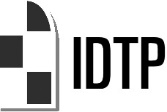 SEPARATA DE PRESBYTERIUM 2023   AGUIRRE, Rafael, ed., De Jerusalén a Roma. La marginalidad del cristianismo en los orígenes, EVD, 2021.Este interesantísimo estudio muestra como los grupos cristianos de los orígenes gestionaron la tensión de “estar en el mundo sin ser de este mundo” al no compartir muchos de los valores centrales en su sociedad. Lo cual nos puede inspirar para trazar nuevos caminos para el cristianismo, que se está convirtiendo en minoritario en Occidente; sin nostalgia por un pasado idealizado, volver a Galilea, para recuperar los valores del mensaje de Jesus de Nazaret.LOHFINK, Gerhard, Al final, ¿la nada? Sobre la resurrección y la vida eterna, Sal Terrae, Maliaño (Cantabria), 2023.Hace una aproximación progresiva, pedagógica, profunda y existencial a la cuestión de la resurrección en el pensamiento cristiano. Responde a la pregunta ¿cómo se puede hablar con lenguaje inteligible a la gente hoy?OVIEDO, Credibilidad de la propuesta cristiana, Sal Terrae, Maliaño (Cantabria), 2022.Este es el punto de partida: la convicción de que la experiencia de fe cristiana se encuentra entre las más profundas y enriquecedoras que pueda vivir alguien. Hay que devolver la credibilidad a la propuesta cristiana teniendo en cuenta el mensaje, pero también revisar-revitalizar los estilos de vida que apoyan dichas creencias, las intituciones que las organizan y los valores que se asocian a ellas.MATTEO, Armando, Convertir a Peter Pan. El destino de la fe en la sociedad de la eterna juventud, CPL, Barcelona, 2022.En nuestros planteamientos pastorales solemos seguir por los caminos habituales siguiendo esquemas contrastados. Siempre nos conviene que alguien con otro punto de vista (menos políticamente correcto) nos haga ver los fallos, nos abra la mente y nos sugiera otra forma de hacer las cosas. INOGÉS SANZ, María Cristina, Susurros de …, San Pablo, Madrid, 2020-2023.Cuatro libritos que incluyen sendas meditaciones que tienen como protagonistas al mismo Jesús, a María, a Judas y a María Magdalena. Nos sirven para revisitarlos, para meditar sobre la muerte y la resurrección, la angustia y el amor, la espera y la esperanza, el gozo y la pasión.SANZ ABAD, Jesús, coord., Salir mejores. Una hoja de ruta de emergencia, HOAC, Madrid, 2022.Una interesante propuesta de la HOAC que analiza diversos ámbitos de nuestro tiempo pre y post-covid (la crisis ecológica, el trabajo, educación, los cuidados…), a la vez que ofrece pistas para un horizonte más esperanzador. ORDINE, Nuccio, Los hombres no son islas. Los clásicos nos ayudan a vivir, Acantilado, Barcelona, 2022.El autor, recién galardonado con el Premio Princesa de Asturias 2023 de Comunicación y Humanidades, vuelve a incidir en la defensa de las humanidades como base de nuestra cultura, para fomentar el entendimiento y compasión entre personas. Los textos de esta antología, como su propio nombre indica, reivindican la fraternidad, la solidaridad y aprender a mirar con los ojos del corazón.HAN, Byung-Chul, Vida contemplativa, Taurus, Madrid, 2022.El filósofo es crítico con el capitalismo y los valores que impone, con esta sociedad “cansada” e “hipercomunicada” que produce individuos aislados, acelerados, incapaces de frenar para saborear el silencio, contemplar la naturaleza y activar nuestra capacidad de reflexión.VILLOTA, Ignacio, Rescoldos de la vida, Ediciones Beta, Bilbao, 2023.El autor ha sido y es parte de la vida y de la historia de esta diócesis de Bilbao (deustoarra, sacerdote, historiador, profesor en la Escuela de Magisterio…). Os animamos a leer estas memorias en las que va recordando personas que ha tratado y apreciado, a la vez que recoge el ambiente, los acontecimientos y la evolución de las ciudades en las que ha vivido.SALAVERRI, Mª Eugenia, Lejos de Cafarnaum, Algaida, Sevilla, 2022.Obra de teatro ganadora del Premio literario Kutxa Ciudad de San Sebastián 2022, escrita con un gran ritmo narrativo, intriga y sorpresa. De fondo, la confrontación entre el papa y un grupo de cardenales ultraconservadores que quiere deponerlo. Un equipo de periodistas, impulsadas por el papa, se esfuerzan por sacar adelante la revista Mujeres, Iglesia, Mundo, suplemento del Osservatore Romano; revista que se convierte también en escenario de una batalla de la citada confrontación.ABAD FACIOLINCE, Héctor, Salvo mi corazón todo está bien, Alfaguara, Madrid, 2022.Es la historia de un sacerdote bondadoso, optimista, apasionado por el cine y la música y entregado a los demás (inspirado en un cura real). Enfermo del corazón y a la espera de un transplante, se traslada a vivir a una casa familiar, donde se replantea algunas de sus creencias. A la vez, aparecen retazos de historia de la Iglesia colombiana. Y todo ello escrito con una prosa cuidada, accesible y atrayente.CALABRESI, Gemma, La grieta y la luz. Un camino de perdón, Encuentro, Madrid, 2023.Cuando asesinaron a su marido, la autora quedó desolada. Nos ofrece un testimonio sincero y conmovedor de como, desde la oscuridad de los primeros tiempos, fue percibiéndose acompañada por su entorno y sostenida por Dios. Con naturalidad, altura de miras y generosidad fue capaz de criar a sus hijos sin rencor y, poco a poco, ir abriéndose a la idea y al sentimiento del perdón.MORENO, Estrella eta Javier OÑATE, Fedearen transmisioa. Krisia eta saiakerak, IDTP, Bilbao, 2022.Adinekoei dagokigu jaso dugun fede-tradizioa belaunaldi berrien esku jartzea eta ildo horretarako bide egoki eta gaurkotuak iradokitzea ere. Liburu honetan erronka horri erantzuten ahalegindu gara modu erraz eta pedagogikoan. Proposatzen diren bideak bai pertsonalki, bai lan-taldeetan lantzekoak dira. GONZÁLEZ-CARVAJAL, Luis, XXI mendeko kristauak. Hirugarren milurtekoaren aurreko pastoral galderak eta erronkak, IDTP, Bilbao, 2022.Aldien ezaugarriak arretaz azaltzeko Kontzilioaren deiari jarraituz, Luis González-Carvajalek sinboloz beterik dagoen 2000. urteko data hori erabili nahi izan du bizi garen munduaren egoerari buruz hausnartzeko. Gizarte eta Elizaren barruan sortzen diren galderak eta erronkak erantzuten saiatzen da. Liburua – Juan Bizente Gallastegik maisuki itzulita– baliagarria da bai banakako hausnarketarako, baita talde ikasketarako ere.ZALDUA, Iban, Ipuina engainua da, Elkar, Donostia, 2022.Ipuin liburu bat da. Entretenigarria eta ondo idatzia. Zalduaren literaturgintzak baditu ezaugarri oso markatuak: urbanoa da, modernoa, ironikoa, parodikoa, gure gizartean guztiz zentratua. Istorio edo pasadizoak pertsona arruntenak izaten dira. Euskara batu estandarra darabil, maisutasun handiz. IGERABIDE, Juan Kruz, Ur saltoka. Natura eta kultura jolasean, Alberdania, Irún, 2023.Liburuaren kontrazaletik: “Egileak badu naturarekiko joera bat, jaidura bat eta aldi berean izan dena jolasleku, bizigarri, egunerokorako ikasgai… Liburuak naturaren bizipenaren oihartzun askotarikoak dakartza… Gogoetatsuak, jolasak, kronika edo albisteak. Guztietan aurkituko dituzu, ordea, bizileku, amestoki eta atsedengune dugun naturarekiko hitzarmenari buruzko jakingarriak. Hitza naturarako zubi”. Euskara ederrean idatzitako liburua.Beti bezala, eskerrik asko laguntzagatik Fernando Allenderi, Galo Bilbaori, Sebas Gartzia Trujillori eta Javier Oñateri. 